NL 10Баттерфляй-задние дельты(инструкция по сборке)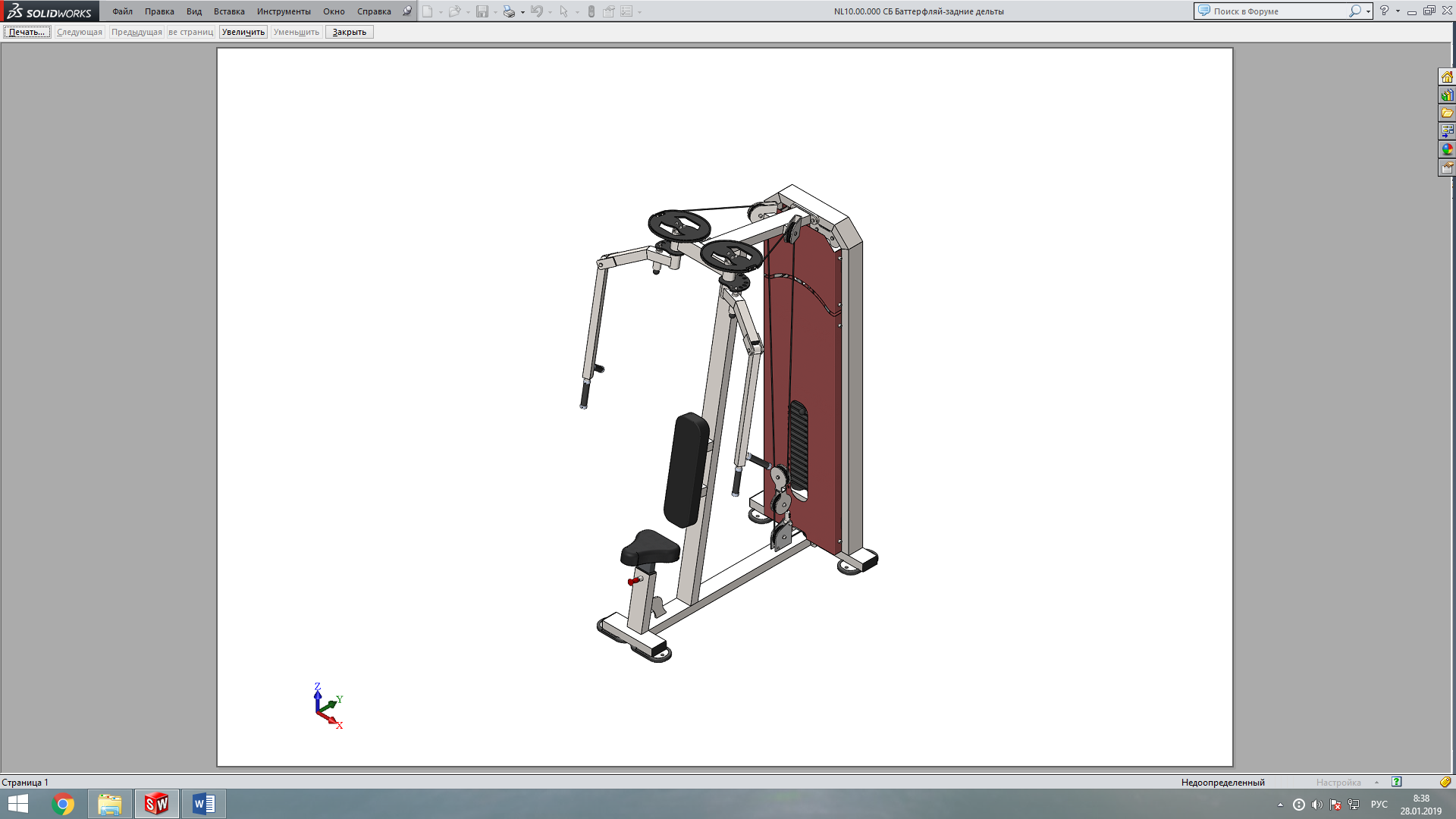 Комплект поставкиНа раме грузоблоков (1) в демпфера вставьте направляющие (11), наклонив направляющие, поочередно наденьте грузоблоки 5 кг – 15 шт. (23); следом наденьте верхний груз с флейтой (22); сверху на направляющие (11) наденьте центрирующие втулки (10). Затем через отверстия в раме (1) вкрутите во втулки (10) комплект крепежа: болт М10х60 (14); шайба D10 (19). При помощи фиксатора (25) установите необходимую Вам нагрузку (рис.1).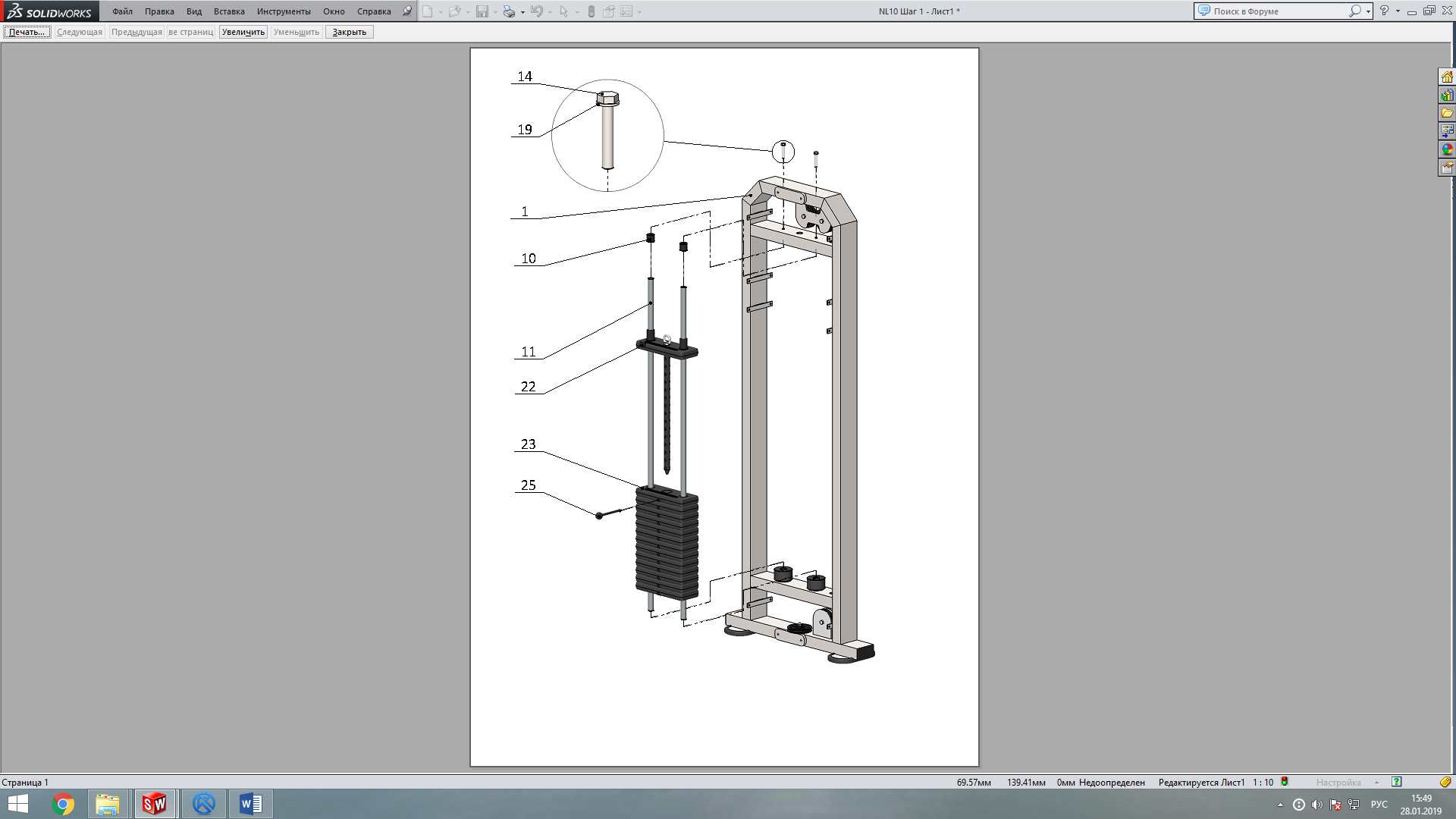 Рис. 1Раму под грузоблоки (1) и раму баттерфляя (2) скрутите комплектом крепежа: болт М10х20 (12), шайба D10 (19).К раме баттерфляя (2) прикурутите спинку (4) и сиденье (5) комплектом крепежа: болт М10х25 (13), шайба D10 (19) (Рис. 2).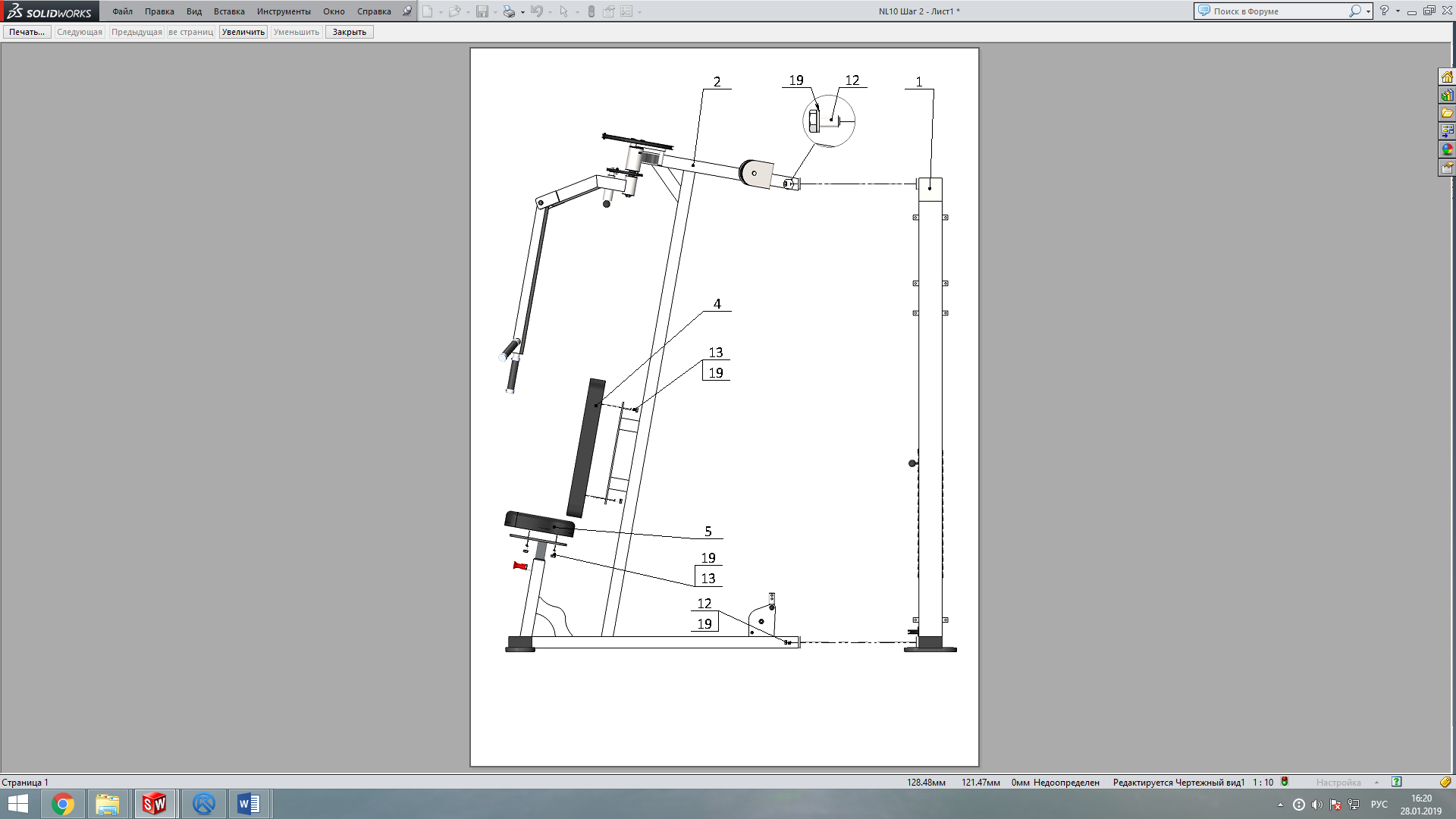 Рис. 2Оба троса (20,21) установите согласно схеме. Начало установки от верхнего груза на раме грузоблоков (1). Законцовка троса на эксцентрике прозводится по принципу «зажимного узла» (схема в рамке) только без использования коуша. (Рис. 3).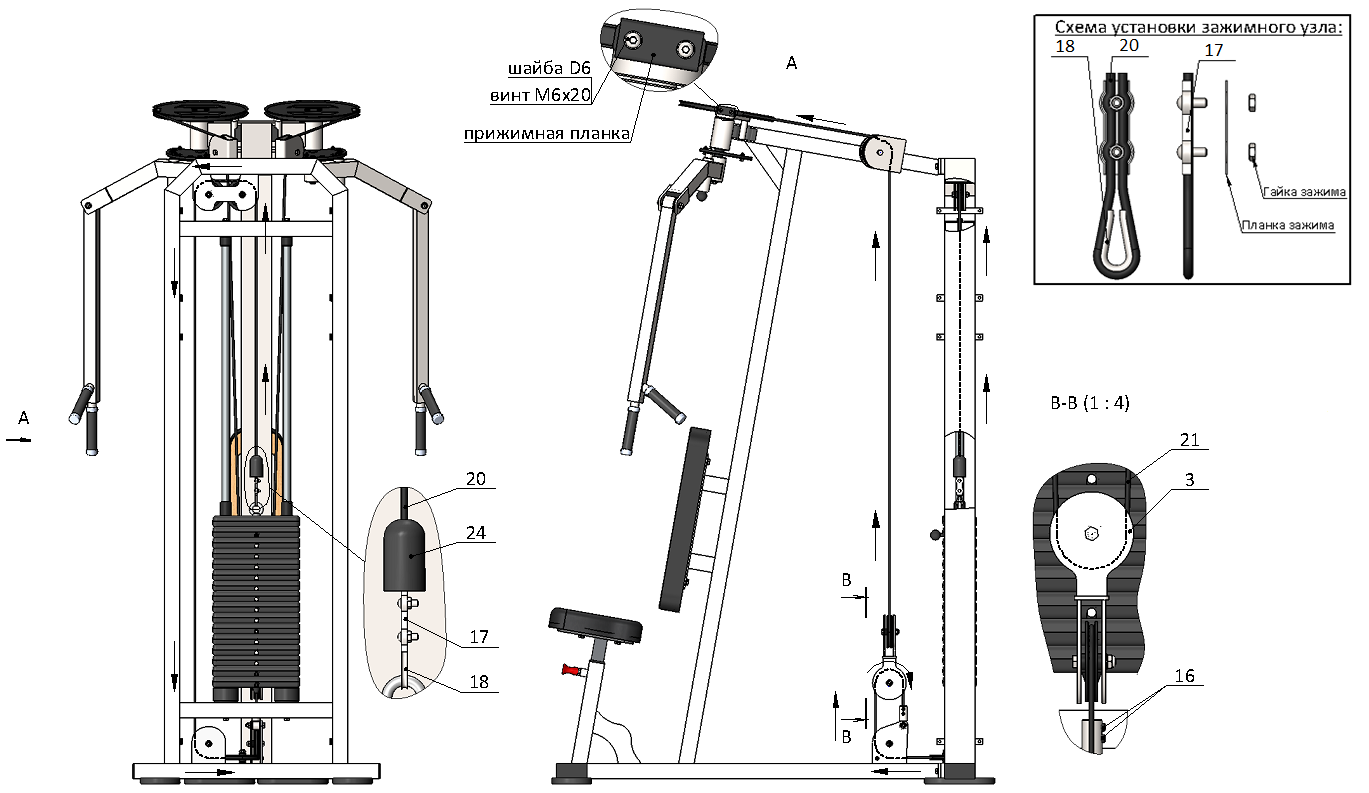 Рис. 3 Кожуха (6, 7, 8, 9) прикрутите комплектом крепежа: винт М10х16 вн. шестигранник (15), шайба D10 (19) (рис. 4.)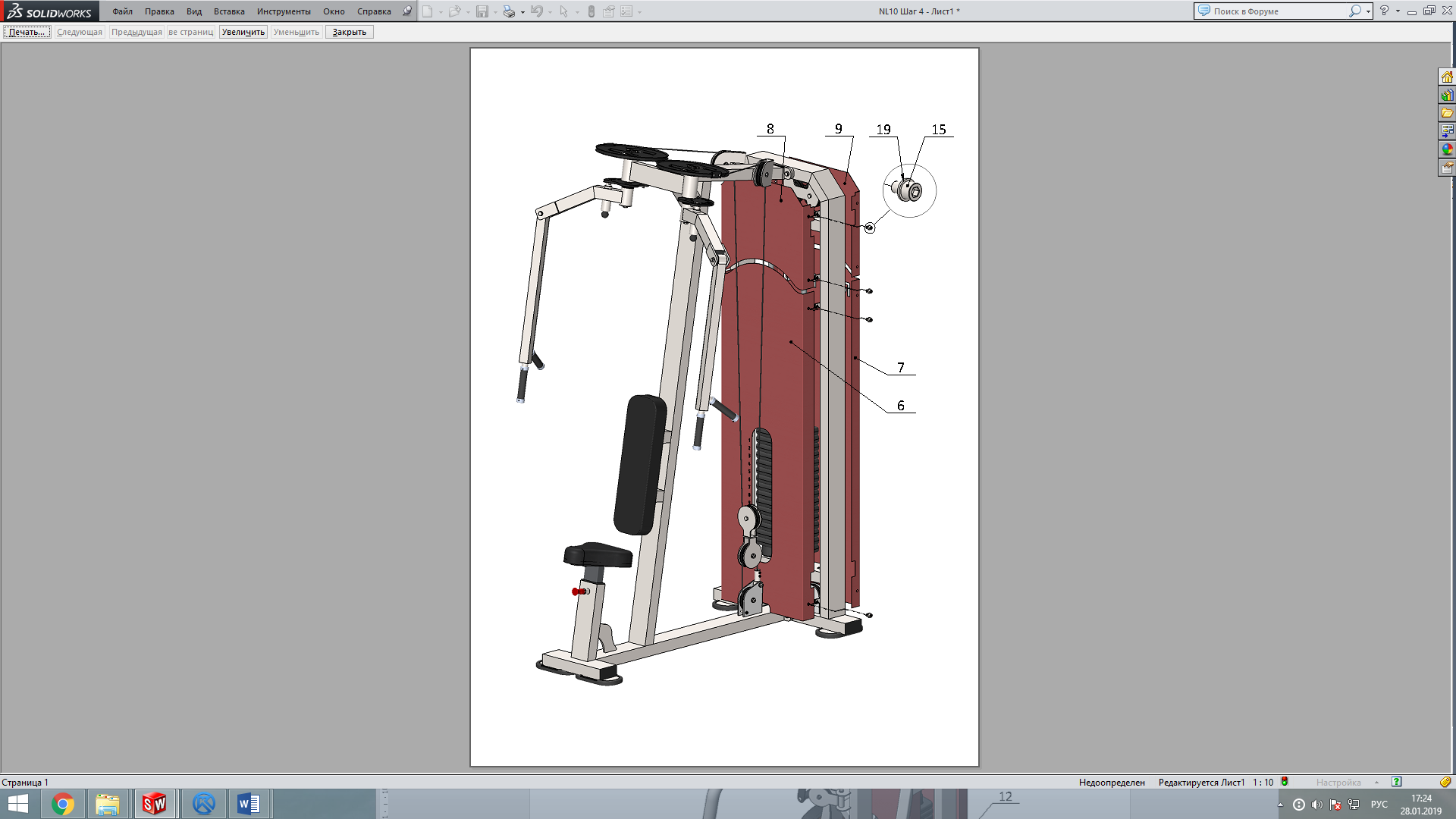 Рис.4Рама грузоблоков1 шт.Рама баттерфляя1 шт.Переходной ролик1 шт.Спинка1 шт.Сиденье1 шт.Кожух спереди1 шт.Кожух сзади1 шт.Кожух сверху1 шт.Кожух сверху/сзади1 шт.Втулка центрирующая2 шт.Направляющая2 шт.Болт М10х204 шт.Болт М10х254 шт.Болт М10х602 шт.Винт М10х16 вн. шестигранник16 шт.Винт установочный М10х122 шт.Зажим «Duplex»1 шт.Коуш стальной1 шт.Шайба D1026 шт.Трос металлополимерный ПР 6,0 (черный) L= 4,1 м1 шт.Трос металлополимерный ПР 6,0 (черный) L= 4,6 м1 шт.Верхний груз в сборе1 шт.Грузоблок 5 кг15 шт.Стопор для троса1 шт.Фиксатор грузоблоков1 шт.